WelcomeItems for New Business – no new items of businessPrincipals’ ReportConnect Mentorship program – 90% success rate of students passing their classesWords Matter Presentation – Feb. 8th Report Card Distribution – Monday Feb. 12th History, Harm, Healing & Honour Presentations - Feb. 20th & 21st Parent/Teacher Interviews – March 6th - 4- 7pm – parent council to have a tableSolar Eclipse April 8th – dismissal is 1pm - no buses in the PM – classes are shortenedOSSLT the week of April 15, 16, 17 – 2nd opportunityFIT Week – May 6 - 10PROM – May 31st Mary Kay Gabert – Staff Report2nd semester is off to a great start, lots of breaks this semester Nothing else to reportDavid Kim - Student Council Report2nd semester is off to a great startDecember Spirit Week Last day before the holidays – a fun day each period of the day$3,500 Mental Health Grant was awarded for Mental Health & Well-Being & Nutrition – reach as many students as possibleFebruary – SPIRIT WEEK – Crush cans were sold to raise money and distributed to their crushesMatch Makers were filled out and picked up by students Talent show – not enough interest but will go ahead with the staff/student hockey game on March 8thApril – Sport Grant – OFSAA Grant $300 – student council to apply for itApril Spirit Week – Well-Being & Healthy LivingPEP rally – to celebrate achievements of sport teams coming in the springNext Meeting Dates – April 25th, 5:30 pm or May 16th, 5:30 pm – Jose’s – please let Bonnie know which date works for you.  Once we have a date confirmed, I will put out another email to see if you will be coming for dinner for the last meeting.  Thanks New BusinessParents thanking staff for their efforts with the Connect Mentorship programAdjournment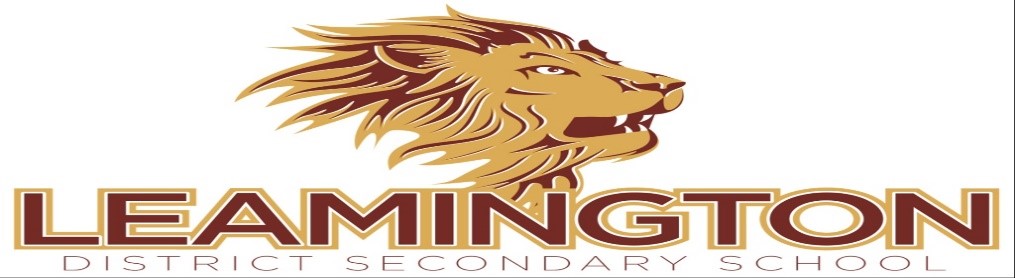 thursday FEBRUARY 15TH, 2024:parent council members:bonnie desjardins, administration ldss:3rd parent council meeting